Приложение N 4к решению Совета народных депутатовБеловского городского округаот 28.01.2021 N 31/174-нПОЛОЖЕНИЕО БЛАГОДАРНОСТИ (НА МЕТАЛЛЕ, СТЕКЛЕ) СОВЕТА НАРОДНЫХДЕПУТАТОВ БЕЛОВСКОГО ГОРОДСКОГО ОКРУГА1. Благодарность (на металле, стекле) Совета народных депутатов Беловского городского округа (далее - Благодарность) является наградой для граждан, коллективов, организаций, предпринимателей за плодотворное деловое сотрудничество в решении вопросов жизнеобеспечения и социально-экономического развития города, за оказание спонсорской помощи и участие в благотворительных акциях.2. Награждение Благодарностью осуществляется по ходатайству депутатов Совета народных депутатов Беловского городского округа, коллективов предприятий, организаций, учреждений всех форм собственности, общественных организаций и объединений. Ходатайство направляется на имя председателя Совета народных депутатов Беловского городского округа с указанием кратких сведений о гражданах, коллективах или организациях, представляемых к награждению, и их достижениях.3. Благодарность оформляется по распоряжению председателя Совета народных депутатов Беловского городского округа. Вручение Благодарности производится в торжественной обстановке председателем или депутатом Совета народных депутатов Беловского городского округа по его поручению. Благодарность вручается без денежного сопровождения.4. Благодарность изготавливается в соответствии с прилагаемым эскизом на металле или стекле и подписывается председателем Совета народных депутатов Беловского городского округа.Эскиз Благодарности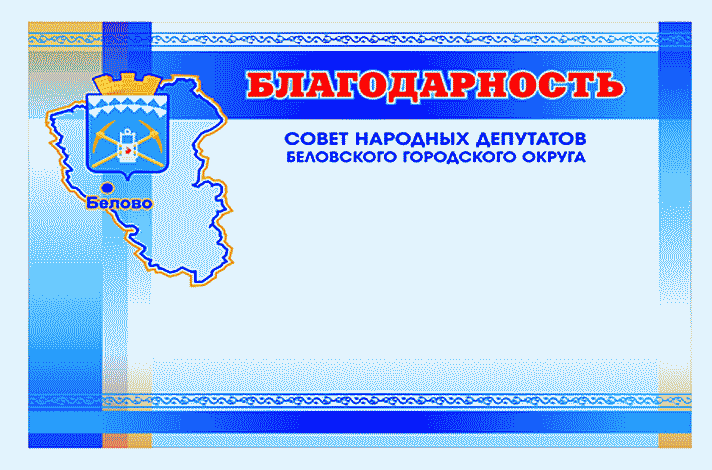 